ESCUELA NUESTRA SEÑORA DEL VALLE 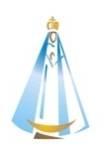 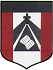 Queridos chicos y estimados padres:                                                           Comenzamos otra semana con nuevos desafíos! ¡Gracias por el acompañamiento !  Un afectuoso saludo    Miss Marian  June 8th, 9th and 10th                    4th grade 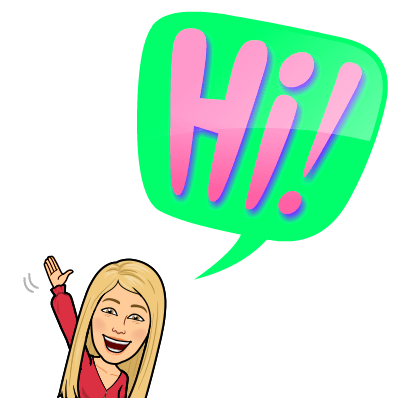 Animals: Watch https://youtu.be/1QV_dN-pSb4Play 1- http://www.carmenlu.com/first/vocabulary/weather1/animals1_2.htm        2-http://www.eflnet.com/vocab/dictionary/animalsquiz3.phpWatch the presentation https://www.loom.com/share/88617c018ede4f4184b382828e4563e4More animals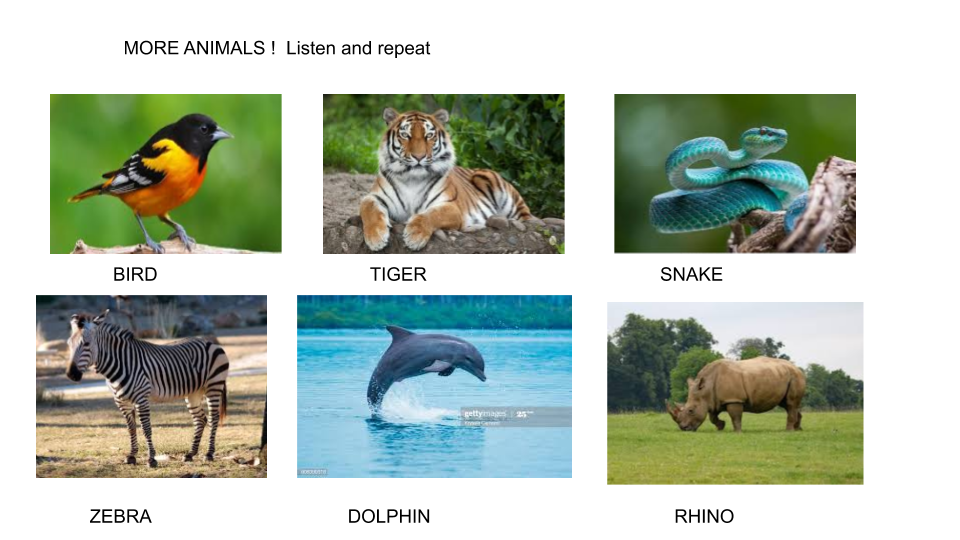 What do animals eat? 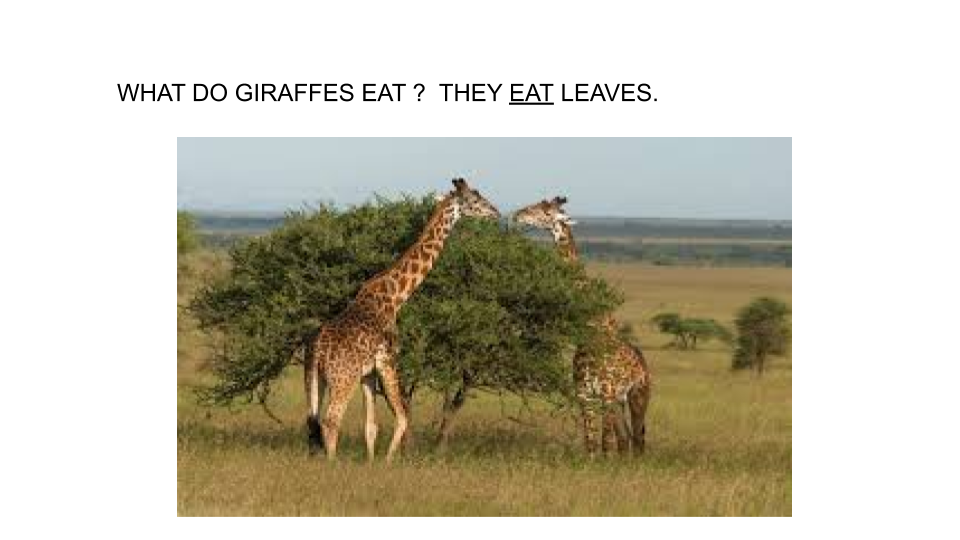 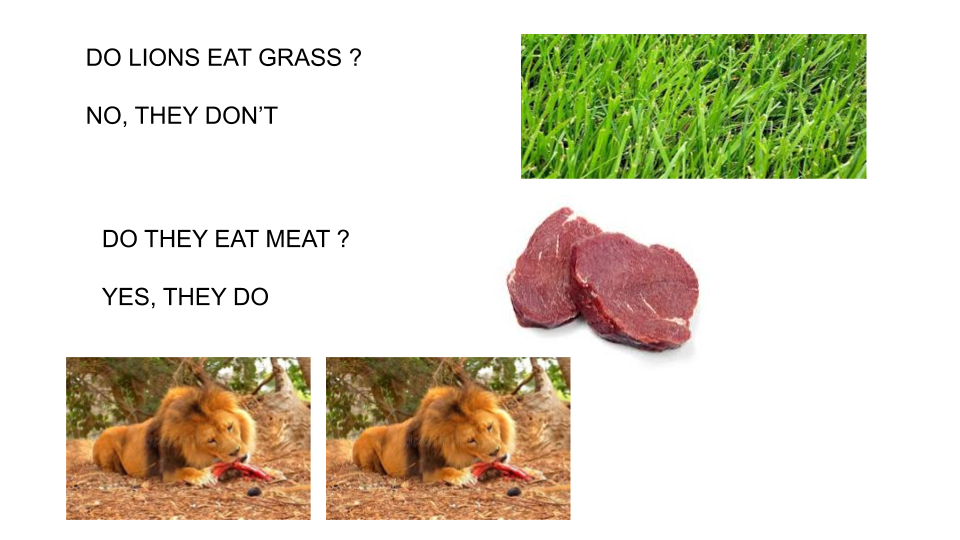 Watch the presentation https://docs.google.com/presentation/d/17jLYLXWSstvFavrkJKMc-KzDurqVx-S7sPaXUgtNEDo/edit?usp=sharingPupil's book page 17 / Activity book page 13Choose the correct alternativeDolphins eat  grass /  fish  /  leaves.Zebras eat  meat / fish / grass.Rhinos eat  pizza  /  grass  /  fruit .Tigers eat meat  /  fruit / leaves .Snakes eat grass  /  leaves  /  meat .Birds eat  spaghetti  /  insects  / fish .G) Now check your answers https://docs.google.com/presentation/d/1S9LkhtKbQ5N2GPfBOstObseWsGUzpeKQYjfuRi55NDA/edit?usp=sharing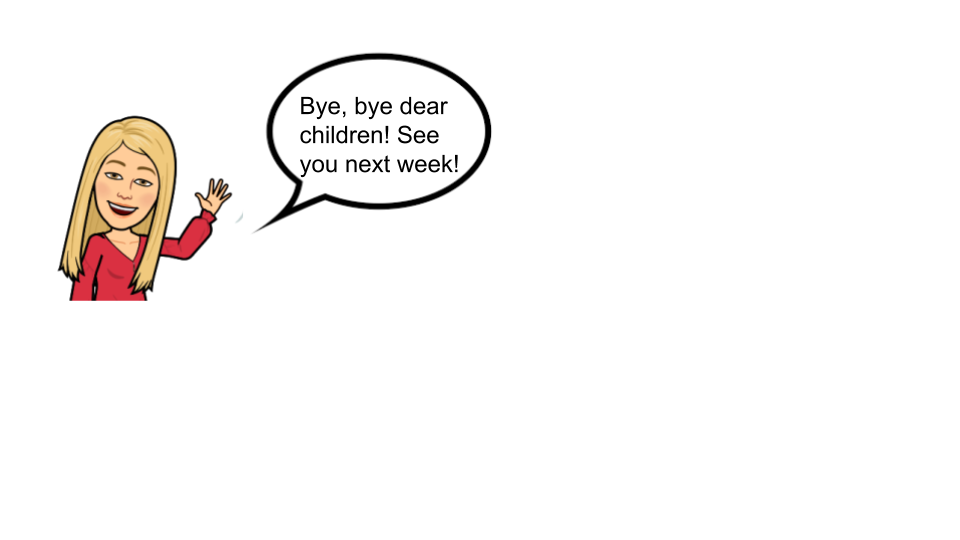 